Plán na měsíc leden Štěňátka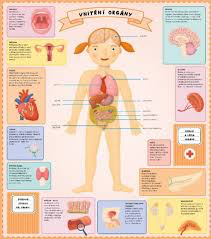 (4. - 29. 1. 2021)budeme si povídat o zdravíjak se správně oblékat dle počasípomaličku se budeme snažit rozkládat slova na slabikybudeme poznávat základní zásady zdravého životního stylubudeme společně poznávat a pojmenovávat lidské tělos dětmi si zasoutěžíme v rámci zimních olympijských her, kdy si vysvětlíme, co znamená soutěžit v týmu, kdy je každý jeho článek velmi důležitý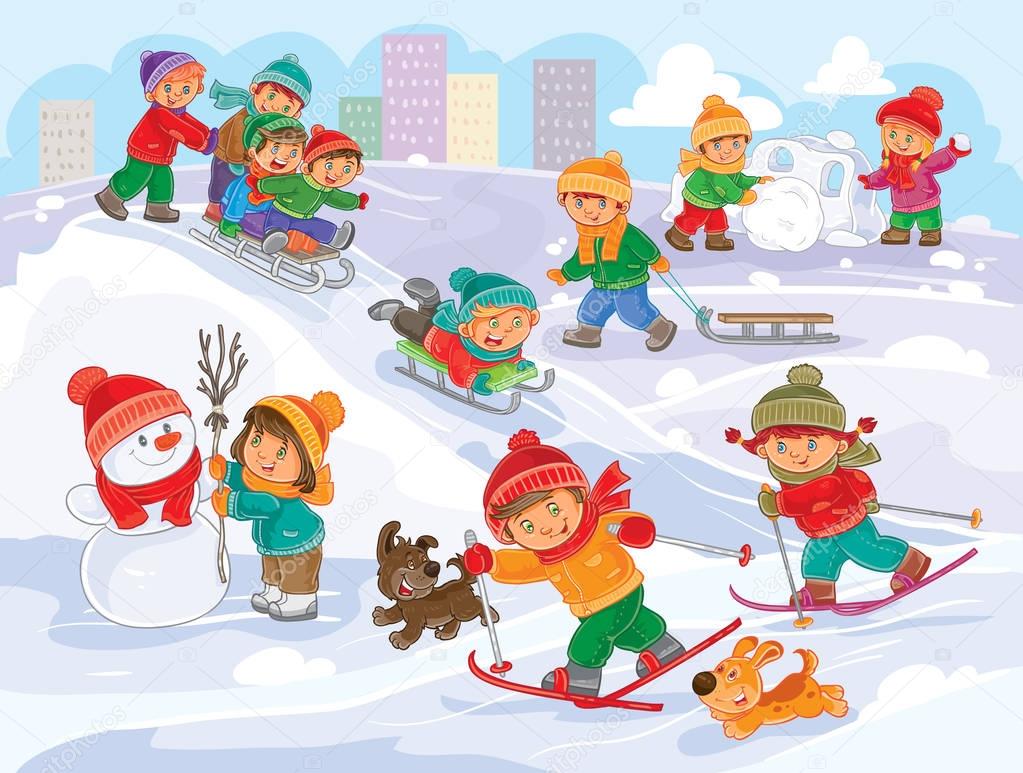 trénovat budeme smíření se s prohrou a to, že se jedná o běžnou věcnaučíme se s dětmi uvědomovat si „nástrahy“ zimydalším úkolem bude pochopit jednoduché hádanky a vtipy k tématu